Curriculum Vitae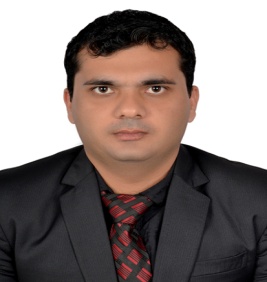 MuhammadMuhammad.352209@2freemail.com 	  Sales Coordinator Seeking for a challenging competitive and conducive position where knowledge and skills can be enhanced in the domain of sales and marketing. Moreover, analytical, interpersonal and problem-solving skills could be shared with others and allows for advancement. Avenue for continuous growth utilizing my creativity and fanaticism to learn especially new challenges.Results driven, Logical and Methodical approach to achieving tasks and objectivesEnergetic and positive outlook which leads to create positive synergy in teammatesComprehensive knowledge of sales techniques Team player with high integrity and honesty; ethical and socially awareSales Coordinator (December 2013-December2016) Jannah Hotel and Resort in Eastern Mangroves Promenade, Abu DhabiResponsibilities:-Responsible for booking Hotel Reservations of both local and international clients.Generate referrals through high quality customer service.Handling Escalations and providing customer satisfaction.Responsible for receiving Food & Non Food items according to ADM rules. Organize new hotel promotions through advertisement.Salesman (November 2011-November 2013) Euro Novelties LLC DubaiResponsibilities:-Taking orders from customersAlways check the competitors activities, like promotions, new launching items, packing & priceAssist in formulations and development of salesPreparation of invoices Quotations and LPO’sOrganized the sales reports and sales targets Maintain the promotions items and their stock availability Analyze sales figures, customers reaction and market trends to anticipate productsCollaborate with buyers, suppliers, distributors and analysts to negotiate prices, quantities and time-scales.B.Com ( Graduation)		2011                        Punjab University Lahore-PakistanI.Com  				2009                        Quaid-e-Azam Higher Secondary School (Gojra-Pakistan)Matriculation			 2007         Govt High School 157GB (Gojra-Pakistan)MS Office 2003,2007,2010Internet and E-MailDate of Birth				05-09-1990Nationality				PakistaniMarital Status			SingleVisa Status				Visit Visa (29-05-2017)English				IntermediateHindi					AdvanceUrdu              				AdvanceArabic                			Read & WriteWatching Documentaries and Playing CricketTravelingReferences will be furnished on demand.I do hereby declare that all statements in this application are true to the best of my knowledge and belief.Objective:Personal Core Competencies:Professional Experience:Education and Qualification:Technical Skills:Personal  Profile:Languages:Interests:Reference :